4ª SESIÓN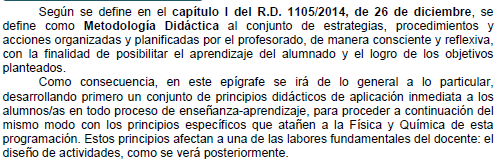 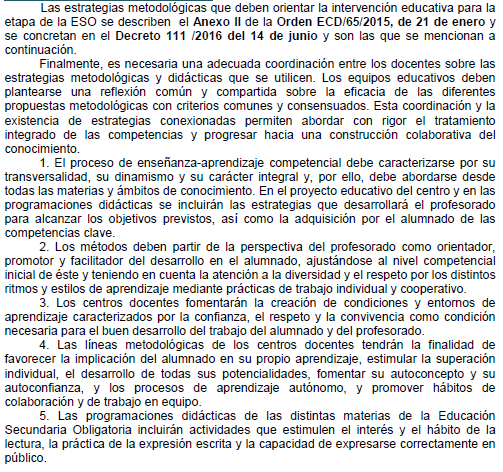 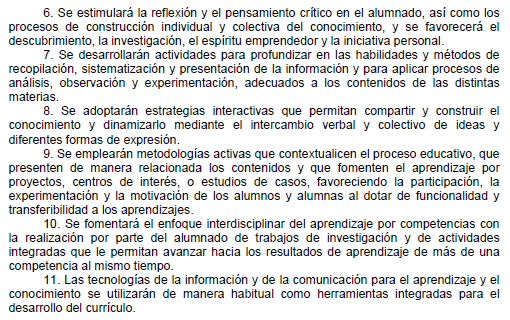 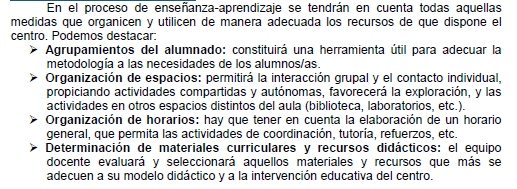 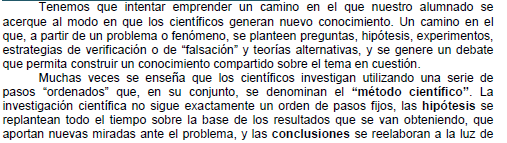 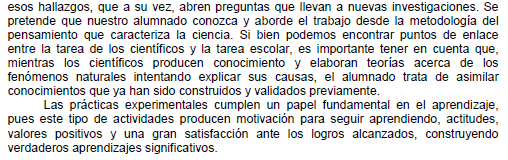 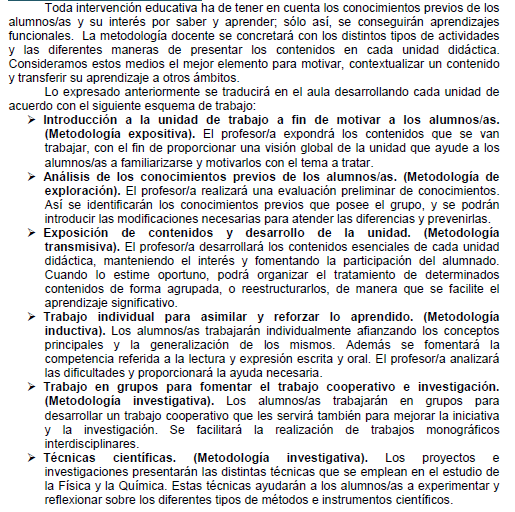 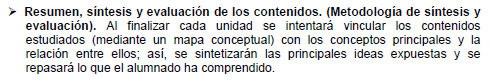 